Alta Floresta D’Oeste-RO, 27 de agosto de 2019.PEDIDO DE RENOVAÇÃO DE LICENÇA DE OPERAÇÃO E OUTORGA DE USO DA ÁGUA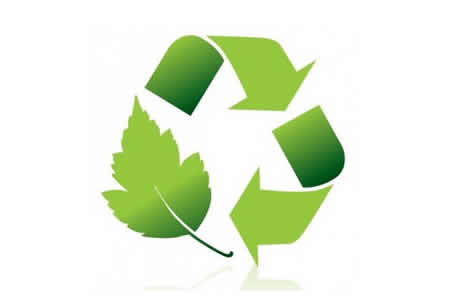 Pedido de CLEITON PERICLES CAETANO, Localização Linha  47.5 KM 35 Zona Rural, ALTA FLORESTA D’OESTE – RO, CPF: nº 727.068.212-72, torna público que requereu ao COLMANP/COREH/SEDAM em 27/AGOSTO/2019, Renovação de Licença de Operação  - LO e Outorga d'Água para atividade Piscicultura, nas Coordenadas UTM 576602.00 m E,  8682610.00 m S.CLEITON PERICLES CAETANOResponsável pelo empreendimento e ProprietárioFonte Link: https://www.florestanoticias.com/portalnt/2019/11/28/pedido-de-renovacao-de-licenca-de-operacao-e-outorga-de-uso-da-agua-cleiton-caetano/ 